                Easter Activities             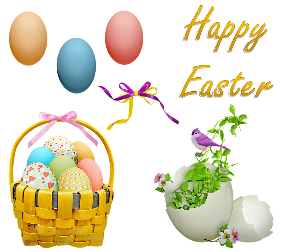 We're going on an Egg Hunt by Laura HughesThe activities below are all linked to this lovely story.    https://www.youtube.com/watch?v=Q35GN23ZFzM   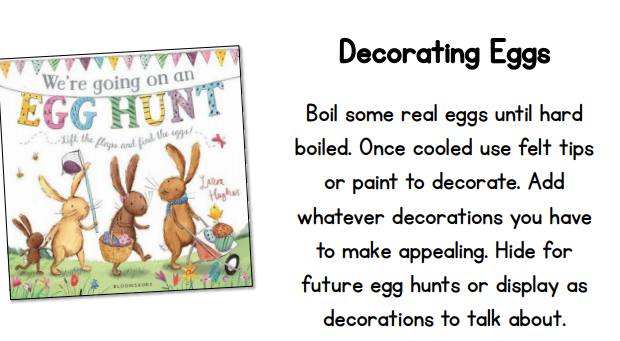 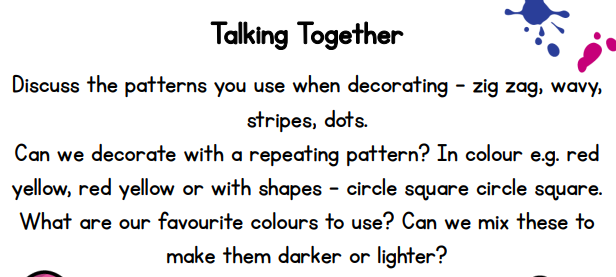 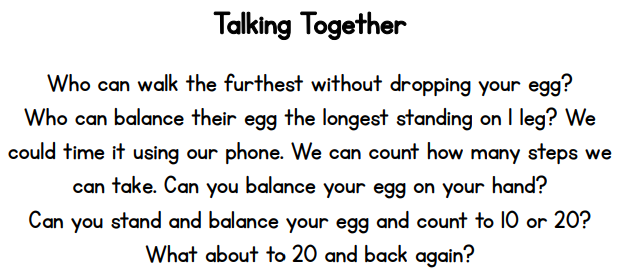 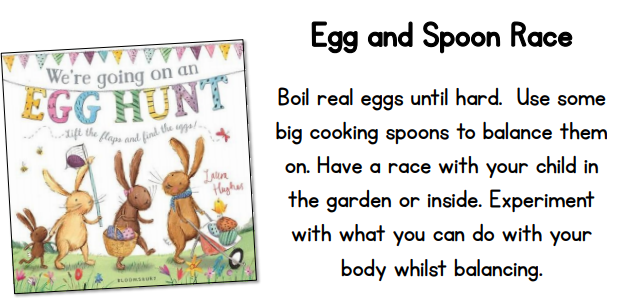 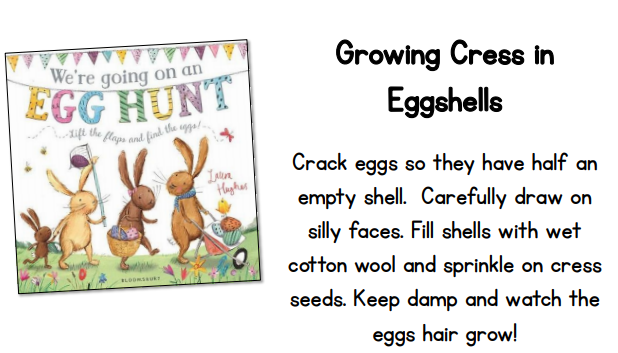 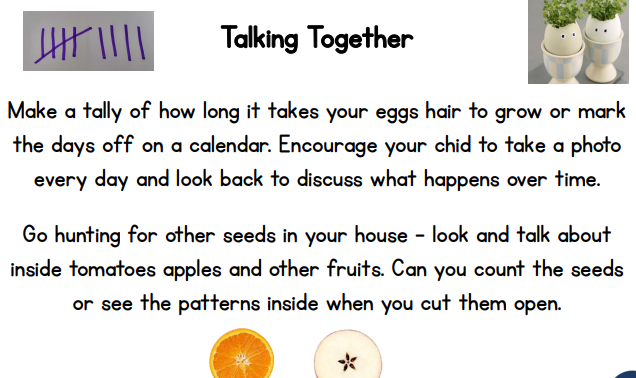 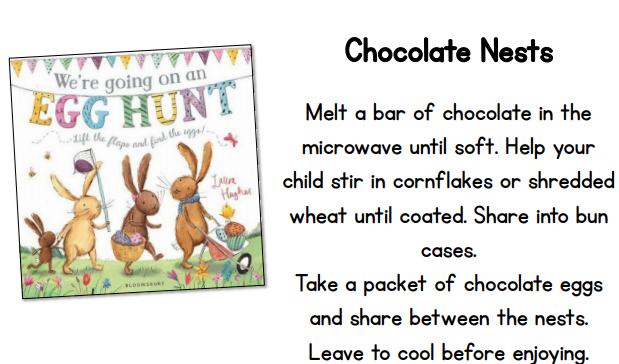 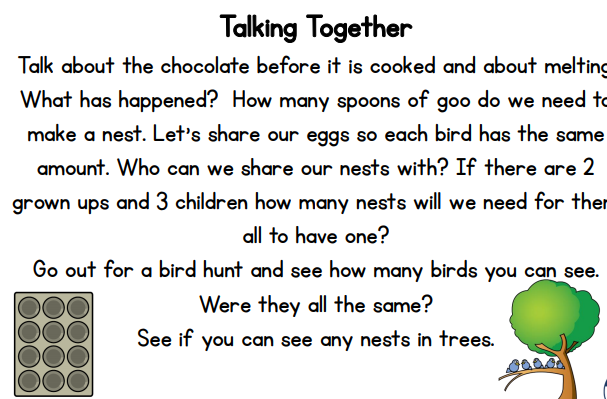 